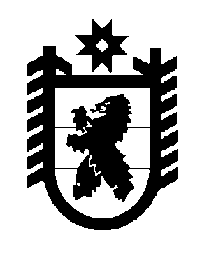 Российская Федерация Республика Карелия    ПРАВИТЕЛЬСТВО РЕСПУБЛИКИ КАРЕЛИЯПОСТАНОВЛЕНИЕ                                 от  22 декабря 2015 года № 428-Пг. Петрозаводск О внесении изменений в постановление Правительства Республики Карелия от 26 декабря  2014 года № 416-ППравительство   Республики Карелия п о с т а н о в л я е т :Внести в Территориальную программу государственных гарантий бесплатного оказания гражданам медицинской помощи в Республике Карелия на 2015 год и на плановый период 2016 и 2017 годов, утвержденную постановлением Правительства Республики Карелия 
от 26 декабря 2014 года № 416-П «О Территориальной программе государственных гарантий бесплатного оказания гражданам медицинской помощи в Республике Карелия на 2015 год и   на плановый период 2016 и 2017 годов» (Собрание законодательства Республики Карелия, 2014, № 12, ст. 2341), изменения согласно приложению.            Глава Республики  Карелия                                                            А.П. ХудилайненПриложение к постановлениюПравительства Республики Карелияот   22 декабря 2015 года № 428-ПИзменения,которые вносятся в Территориальную программу государственных гарантий бесплатного оказания гражданам медицинской помощи в Республике Карелия на 2015 год  и  на  плановый  период  2016 и 2017 годов 1. Раздел II дополнить  пунктом  8.1  следующего содержания: «8.1. Детям-сиротам и детям, оставшимся без попечения родителей, в случае выявления у них заболеваний  предоставляется медицинская помощь всех видов,  включая специализированную, в том числе высокотехнологичную медицинскую помощь.Скорая медицинская помощь в экстренной или неотложной форме вне медицинской организации оказывается сотрудниками  ближайшего отделения  скорой медицинской  помощи при   обслуживании вызова, в условиях медицинской организации – врачами и средним медицинским персоналом  медицинской организации.Первичная медико-санитарная помощь  в амбулаторных условиях и в условиях дневных стационаров  детям-сиротам и детям, оставшимся без попечения родителей, оказывается в    медицинских организациях  по месту  их прикрепления, а также в других медицинских организациях по направлению лечащих врачей или по обращению законных представителей  детей-сирот и детей, оставшихся без попечения родителей. Специализированная медицинская помощь, в том числе высокотех-нологичная медицинская помощь,  детям-сиротам и детям, оставшимся без попечения родителей,  оказывается в системе обязательного медицинского страхования  по направлениям  врачебных комиссий медицинских организаций   в стационарных условиях и в условиях дневных стационаров в медицинских организациях, осуществляющих деятельность на территории республики и за ее пределами,  определяемых  наличием  в них   требуемых  профилей  медицинской помощи, возможности выполнения метода лечения по высокотехнологичной медицинской помощи и соблюдения сроков ожидания госпитализации, утвержденных Программой.»2. Пункт 18 раздела VI изложить в следующей редакции:«18. Нормативы объема медицинской помощи по ее видам в целом по Программе рассчитываются в единицах объема на 1 жителя в год, по территориальной программе обязательного медицинского страхования –
на 1 застрахованное лицо. Нормативы объема медицинской помощи используются в целях планирования и финансово-экономического обоснования размера подушевых нормативов финансового обеспечения, предусмотренных Программой, и составляют:для скорой медицинской помощи вне медицинской организации, включая медицинскую эвакуацию:на 2015 год – 0,343 вызова на 1 жителя,  в том числе в медицинских организациях  первого уровня оказания медицинской помощи – 0,133 вызова,  в медицинских организациях  второго  уровня оказания медицинской помощи – 0,210 вызова, в том числе  в рамках территориальной программы обязательного медицинского страхования – 0,318 вызова на 1 застрахованное лицо,  в том числе в медицинских организациях  первого уровня оказания медицинской помощи – 0,125 вызова,  в медицинских организациях  второго  уровня оказания медицинской помощи – 0,193 вызова; на 2016 год – 0,338 вызова на 1 жителя,  в том числе в медицинских организациях  первого уровня оказания медицинской помощи – 0,130 вызова, в медицинских организациях  второго  уровня оказания медицинской помощи – 0,208 вызова,  в том числе   в рамках территориальной программы обязательного медицинского страхования – 0,318 вызова на 1 застрахованное лицо,  в том числе в медицинских организациях  первого уровня оказания медицинской помощи – 0,125 вызова,  в медицинских организациях  второго  уровня оказания медицинской помощи – 0,193 вызова;  на 2017 год – 0,338 вызова на 1 жителя,  в том числе в медицинских организациях  первого уровня оказания медицинской помощи – 0,130 вызова,  в медицинских организациях  второго  уровня оказания медицинской помощи – 0,208 вызовов,в том числе   в рамках территориальной программы обязательного медицинского страхования – 0,318 вызова на 1 застрахованное лицо,  в том числе в медицинских организациях  первого уровня оказания медицинской помощи – 0,125 вызова,  в медицинских организациях  второго  уровня оказания медицинской помощи – 0,193 вызова;  для медицинской помощи в амбулаторных условиях, оказываемой с профилактической  и иными целями (включая посещения центров здоровья, посещения в связи с диспансеризацией, посещения среднего медицинского персонала):на 2015 год – 2,9 посещения на 1 жителя,  в том числе в медицинских организациях  первого уровня оказания медицинской помощи – 1,826 посещения,  в медицинских организациях  второго  уровня оказания медицинской помощи – 0,847 посещения,  в медицинских организациях  третьего  уровня оказания медицинской помощи – 0,228 посещения,в том числе в рамках территориальной программы обязательного медицинского страхования – 2,3  посещения на 1 застрахованное лицо,  в том числе в медицинских организациях  первого уровня оказания медицинской помощи – 1,565 посещения,  в медицинских организациях  второго  уровня оказания медицинской помощи – 0,536 посещения,  в медицинских организациях  третьего  уровня оказания медицинской помощи – 0,199 посещения;  на 2016 год – 2,95 посещения на 1 жителя,  в том числе в медицинских организациях  первого уровня оказания медицинской помощи – 1,846 посещения,  в медицинских организациях  второго  уровня оказания медицинской помощи – 0,867 посещения,  в медицинских организациях  третьего  уровня оказания медицинской помощи – 0,237 посещения;  в том числе в рамках территориальной программы обязательного медицинского страхования – 2,35 посещения на 1 застрахованное лицо,  в том числе в медицинских организациях  первого уровня оказания медицинской помощи – 1,585 посещения,  в медицинских организациях  второго  уровня оказания медицинской помощи – 0,556 посещения,  в медицинских организациях  третьего  уровня оказания медицинской помощи – 0,209 посещения;  на 2017 год – 2,98 посещения на 1 жителя,  в том числе в медицинских организациях  первого уровня оказания медицинской помощи – 1,856 посещения,  в медицинских организациях  второго  уровня оказания медицинской помощи – 0,877 посещения,  в медицинских организациях  третьего  уровня оказания медицинской помощи – 0,247 посещения,  в том числе в рамках территориальной программы обязательного медицинского страхования – 2,38 посещения на 1 застрахованное лицо,  в том числе в медицинских организациях  первого уровня оказания медицинской помощи – 1,595 посещения,  в медицинских организациях  второго  уровня оказания медицинской помощи – 0,566 посещения,  в медицинских организациях  третьего  уровня оказания медицинской помощи – 0,219 посещения;  для медицинской помощи в амбулаторных условиях, оказываемой в связи с заболеваниями:на 2015 год – 2,15 обращения на 1 жителя (законченного случая лечения заболевания в амбулаторных условиях с кратностью посещений по поводу одного заболевания не менее двух на 1 жителя),  в том числе в медицинских организациях  первого уровня оказания медицинской помощи – 1,558 обращения,  в медицинских организациях  второго  уровня оказания медицинской помощи – 0,515 обращения,  в медицинских организациях  третьего  уровня оказания медицинской помощи – 0,078 обращения,  в том числе в рамках территориальной программы обязательного медицинского страхования – 1,95 обращения на 1 застрахованное лицо,  в том числе в медицинских организациях  первого уровня оказания медицинской помощи – 1,465 обращения,  в медицинских организациях  второго  уровня оказания медицинской помощи – 0,409 обращения,  в медицинских организациях  третьего  уровня оказания медицинской помощи – 0,076 обращения;  на 2016 год – 2,18 обращения на 1 жителя,  в том числе в медицинских организациях  первого уровня оказания медицинской помощи – 1,568 обращения,  в медицинских организациях  второго  уровня оказания медицинской помощи – 0,524 обращения  в медицинских организациях  третьего  уровня оказания медицинской помощи – 0,088 обращения,  в том числе в рамках территориальной программы обязательного медицинского страхования – 1,98 обращения на 1 застрахованное лицо,  в том числе в медицинских организациях  первого уровня оказания медицинской помощи – 1,475 обращения,  в медицинских организациях  второго  уровня оказания медицинской помощи – 0,419 обращения,  в медицинских организациях  третьего  уровня оказания медицинской помощи – 0,086 обращения;  на 2017 год – 2,18 обращения на 1 жителя, в том числе в медицинских организациях  первого уровня оказания медицинской помощи – 1,568 обращения;  в медицинских организациях  второго  уровня оказания медицинской помощи – 0,524 обращения;  в медицинских организациях  третьего  уровня оказания медицинской помощи – 0,088 обращения;  в том числе в рамках территориальной программы обязательного медицинского страхования – 1,98 обращения на 1 застрахованное лицо,  в том числе в медицинских организациях  первого уровня оказания медицинской помощи – 1,475 обращения,  в медицинских организациях  второго  уровня оказания медицинской помощи – 0,419 обращения,  в медицинских организациях  третьего  уровня оказания медицинской помощи – 0,086 обращения;  для медицинской помощи в амбулаторных условиях, оказываемой в неотложной форме:в рамках территориальной программы обязательного медицинского страхования на 2015 год – 0,500 посещения на 1 застрахованное лицо,  в том числе в медицинских организациях  первого уровня оказания медицинской помощи – 0,330 посещения,  в медицинских организациях  второго  уровня оказания медицинской помощи – 0,143 посещения,  в медицинских организациях  третьего  уровня оказания медицинской помощи – 0,027 посещения;  на 2016 год – 0,560 посещения на 1 застрахованное лицо,  в том числе в медицинских организациях  первого уровня оказания медицинской помощи – 0,360 посещения,  в медицинских организациях  второго  уровня оказания медицинской помощи – 0,163 посещения,  в медицинских организациях  третьего  уровня оказания медицинской помощи – 0,037 посещения;  на 2017 год – 0,600 посещения на 1 застрахованное лицо,  в том числе в медицинских организациях  первого уровня оказания медицинской помощи – 0,380 посещения,  в медицинских организациях  второго  уровня оказания медицинской помощи – 0,173 посещения,  в медицинских организациях  третьего  уровня оказания медицинской помощи – 0,047 посещения;  для медицинской помощи в условиях дневных стационаров:на  2015 год – 0,675 пациенто-дня на 1 жителя,  в том числе в медицинских организациях  первого уровня оказания медицинской помощи – 0,307 пациенто-дня, в медицинских организациях  второго  уровня оказания медицинской помощи – 0,301 пациенто-дня, в медицинских организациях  третьего  уровня оказания медицинской помощи – 0,067 пациенто-дня, в том числе в рамках территориальной программы обязательного медицинского страхования – 0,560 пациенто-дня на 1 застрахованное лицо,  в том числе в медицинских организациях  первого уровня оказания медицинской помощи – 0,307 пациенто-дня;  в медицинских организациях  второго  уровня оказания медицинской помощи – 0,194 пациенто-дня, в медицинских организациях  третьего  уровня оказания медицинской помощи – 0,059 пациенто-дня;  на 2016 год – 0,675 пациенто-дня на 1 жителя,   в том числе в медицинских организациях  первого уровня оказания медицинской помощи – 0,307 пациенто-дня, в медицинских организациях  второго  уровня оказания медицинской помощи – 0,301 пациенто-дня, в медицинских организациях  третьего  уровня оказания медицинской помощи – 0,067 пациенто-дня,   в том числе в рамках территориальной программы обязательного медицинского страхования – 0,560 пациенто-дня на 1 застрахованное лицо,   в том числе в медицинских организациях  первого уровня оказания медицинской помощи – 0,307 пациенто-дня, в медицинских организациях  второго  уровня оказания медицинской помощи – 0,194 пациенто-дня, в медицинских организациях  третьего  уровня оказания медицинской помощи – 0,059 пациенто-дня;  на 2017 год – 0,675 пациенто-дня на 1 жителя,    в том числе в медицинских организациях  первого уровня оказания медицинской помощи – 0,307 пациенто-дня, в медицинских организациях  второго  уровня оказания медицинской помощи – 0,301 пациенто-дня, в медицинских организациях  третьего  уровня оказания медицинской помощи – 0,067 пациенто-дня, в том числе в рамках территориальной программы обязательного медицинского страхования – 0,560 пациенто-дня на 1 застрахованное лицо,    в том числе в медицинских организациях  первого уровня оказания медицинской помощи – 0,307 пациенто-дня,  в медицинских организациях  второго  уровня оказания медицинской помощи – 0,194 пациенто-дня,  в медицинских организациях  третьего  уровня оказания медицинской помощи – 0,059 пациенто-дня;  для специализированной медицинской помощи в стационарных условиях:на 2015 год – 0,189 случая госпитализации (законченного случая лечения в стационарных условиях)  на 1 жителя, в том числе в медицинских организациях  первого уровня оказания медицинской помощи – 0,051 случая госпитализации, в медицинских организациях  второго  уровня оказания медицинской помощи – 0,091 случая госпитализации,  в медицинских организациях  третьего  уровня оказания медицинской помощи – 0,048 случая госпитализации, в том числе в рамках территориальной программы обязательного медицинского страхования – 0,172 случая госпитализации  на 1 застрахованное лицо,  в том числе в медицинских организациях  первого уровня оказания медицинской помощи – 0,048 случая госпитализации, в медицинских организациях  второго  уровня оказания медицинской помощи – 0,077 случая госпитализации,  в медицинских организациях  третьего  уровня оказания медицинской помощи – 0,046 случая госпитализации; на 2016 год – 0,189 случая госпитализации  на 1 жителя,  в том числе в медицинских организациях  первого уровня оказания медицинской помощи – 0,050 случая госпитализации, в медицинских организациях  второго  уровня оказания медицинской помощи – 0,092 случая госпитализации,  в медицинских организациях  третьего  уровня оказания медицинской помощи – 0,047 случая госпитализации,  в том числе в рамках территориальной программы обязательного медицинского страхования – 0,172 случая госпитализации  на 1 застрахованное лицо,  в том числе в медицинских организациях  первого уровня оказания медицинской помощи – 0,048 случая госпитализации, в медицинских организациях  второго  уровня оказания медицинской помощи – 0,078 случая госпитализации,  в медицинских организациях  третьего  уровня оказания медицинской помощи – 0,046 случая госпитализации; на 2017 год – 0,189 случая госпитализации  на 1 жителя, в том числе в медицинских организациях  первого уровня оказания медицинской помощи – 0,050 случая госпитализации, в медицинских организациях  второго  уровня оказания медицинской помощи – 0,092 случая госпитализации,  в медицинских организациях  третьего  уровня оказания медицинской помощи – 0,047 случая госпитализации,  в том числе, в рамках территориальной программы обязательного медицинского страхования – 0,172 случая госпитализации  на 1 застрахованное лицо,   в том числе в медицинских организациях  первого уровня оказания медицинской помощи – 0,048 случая госпитализации, в медицинских организациях  второго  уровня оказания медицинской помощи – 0,078 случая госпитализации,  в медицинских организациях  третьего  уровня оказания медицинской помощи – 0,046 случая госпитализации;   в том числе, для медицинской реабилитации в специализированных больницах и центрах, оказывающих  медицинскую помощь по профилю «Медицинская реабилитация» и реабилитационных отделениях медицинских организаций в рамках территориальной программы обязательного медицинского страхования: на 2015 год – 0,033 койко-дня на 1 застрахованное лицо,  в том числе  в медицинских организациях  первого уровня оказания медицинской помощи –  0,021 койко-дня на 1 застрахованное лицо, в медицинских организациях  второго  уровня оказания медицинской помощи –  0,010 койко-дня на 1 застрахованное лицо, в медицинских организациях  третьего  уровня оказания медицинской помощи –  0,002 койко-дня на 1 застрахованное лицо;на 2016 год – 0,039 койко-дня на  1 застрахованное лицо,  в том числе в медицинских организациях  первого уровня оказания медицинской помощи – 0,026 койко-дня на  1 застрахованное лицо, в медицинских организациях  второго  уровня оказания медицинской помощи –  0,010 койко-дня на 1 застрахованное лицо, в медицинских организациях  третьего  уровня оказания медицинской помощи –  0,003 койко-дня на 1 застрахованное лицо; на 2017 год – 0,039 койко-дня на 1 застрахованное лицо,   в том числе в медицинских организациях  первого уровня оказания медицинской помощи – 0,026 койко-дня на  1 застрахованное лицо, в медицинских организациях  второго  уровня оказания медицинской помощи –  0,010 койко-дня на 1 застрахованное лицо, в медицинских организациях  третьего  уровня оказания медицинской помощи –  0,003 койко-дня на 1 застрахованное лицо;для паллиативной медицинской помощи в стационарных условиях: на 2015 год – 0,092 койко-дня на 1 жителя,  в том числе в медицинских организациях  первого уровня оказания медицинской помощи – 0,075 койко-дня, в медицинских организациях  второго  уровня оказания медицинской помощи – 0,016 койко-дня, в медицинских организациях  третьего  уровня оказания медицинской помощи – 0,001 койко-дня; на 2016 год – 0,092 койко-дня на 1 жителя,  в том числе в медицинских организациях  первого уровня оказания медицинской помощи – 0,075 койко-дня, в медицинских организациях  второго  уровня оказания медицинской помощи – 0,016 койко-дня, в медицинских организациях  третьего  уровня оказания медицинской помощи – 0,001 койко-дня;  на 2017 год – 0,092 койко-дня на 1 жителя,    в том числе в медицинских организациях  первого уровня оказания медицинской помощи – 0,075 койко-дня, в медицинских организациях  второго  уровня оказания медицинской помощи – 0,016 койко-дня, в медицинских организациях  третьего  уровня оказания медицинской помощи – 0,001 койко-дня.Объем специализированной медицинской помощи в стационарных условиях включает объем  высокотехнологичной медицинской помощи, который  в целом по Программе в расчете на 1 жителя составляет на 2015-2017 годы 0,0034 случая госпитализации,  в том числе в медицинских организациях  третьего  уровня оказания медицинской помощи – 0,0034 случая госпитализации, в том числе в рамках территориальной программы обязательного медицинского страхования – 0,003 случая госпитализации на 1 застрахованное лицо,  в том числе в медицинских организациях  третьего  уровня оказания медицинской помощи – 0,003 случая госпитализации.Объем медицинской помощи, оказываемой не застрахованным по обязательному медицинскому страхованию гражданам в экстренной форме при внезапных острых заболеваниях, состояниях, обострении хронических заболеваний, представляющих угрозу жизни пациента, входящих в территориальную программу обязательного медицинского страхования, включается в нормативы объема медицинской помощи, оказываемой в  амбулаторных и стационарных условиях  и обеспечивается за счет бюджетных ассигнований бюджета Республики Карелия. На основе перераспределения объемов медицинской помощи по видам, условиям и формам ее оказания  в Программе установлены  дифференцированные нормативы объема медицинской помощи на 1 жителя и нормативы объема медицинской помощи на 1 застрахованное лицо  с учетом этапов оказания медицинской помощи,  уровня и структуры  заболеваемости, особенностей половозрастного состава и плотности населения, транспортной доступности, а также климатических и географических особенностей республики.».3. В разделе VII:  а) пункт 19  изложить в следующей редакции:«19. Нормативы финансовых затрат на единицу объема медицинской помощи, оказываемой в соответствии с Программой, на 2015 год составляют:на 1 вызов скорой, в том числе специализированной (санитарно-авиационной), медицинской помощи за счет средств бюджета Республики Карелия – 2939,93 рубля на 2015 год, в том числе  на 1 вызов скорой медицинской помощи для незастрахованных и неидентифицированных граждан  – 1686,19 рубля; на 1 вызов специализированной (санитарно-авиационной) скорой медицинской помощи  за счет средств бюджета Республики Карелия – 106 164,50 рубля;на 1 вызов скорой медицинской помощи за счет средств обязательного медицинского страхования на 2015 год – 2717,35 рубля;на 1 посещение с профилактической и иными  целями при оказании медицинской помощи в амбулаторных условиях медицинскими организациями (их структурными подразделениями) за счет средств бюджета Республики Карелия – 354,4 рублей, в том числе  при заболеваниях, не включенных в территориальную программу обязательного медицинского страхования, – 358,96 рубля;при заболеваниях, включенных в базовую программу обязательного медицинского страхования, гражданам Российской Федерации, не идентифицированным  и не застрахованным  в системе обязательного медицинского страхования, – 292,31 рубля; на 1 посещение с профилактической и иными  целями при оказании медицинской помощи в амбулаторных условиях при заболеваниях, включенных в базовую программу обязательного медицинского страхования, за счет средств обязательного медицинского страхования – 557,74 рубля;на 1 обращение по поводу заболевания при оказании медицинской помощи в амбулаторных условиях медицинскими  организациями  (их структурными подразделениями)    за счет средств    бюджета    Республики Карелия – 1269,20  рубля; за счет средств обязательного медицинского страхования – 1562,62 рубля;на 1 посещение при оказании медицинской помощи в амбулаторных условиях в неотложной форме за счет средств обязательного медицинского страхования – 713,94 рубля;на 1 пациенто-день  лечения  в  условиях  дневных  стационаров  за  счет средств бюджета  Республики  Карелия – 439,52  рубля;  за  счет средств  обязательного   медицинского  страхования  – 2076,66 рубля;      на 1 случай госпитализации  в медицинских организациях (их структурных подразделениях), оказывающих медицинскую помощь в стационарных условиях, за счет средств бюджета Республики Карелия  при заболеваниях, не включенных в территориальную программу обязательного медицинского страхования (социально значимые заболевания и  высокотехнологичная медицинская помощь),  – 39 890,60 рубля; при заболеваниях, включенных в базовую программу обязательного медицинского страхования, не  застрахованным  и  не  идентифицированным в системе обязательного медицинского страхования  – 17 618,00 рубля; оказывающих медицинскую помощь в стационарных условиях за счет средств обязательного медицинского страхования – 35 421,10 рубля, в том числе при оказании высокотехнологичной медицинской помощи в стационарных условиях за счет средств обязательного медицинского страхования   – 156 750,00 рубля;  в том числе на 1 койко-день по медицинской реабилитации в специализированных больницах и центрах, оказывающих медицинскую помощь по профилю «Медицинская реабилитация», и реабилитационных отделениях медицинских организаций за счет средств обязательного медицинского страхования – 2445,95 рубля;на 1 койко-день в медицинских организациях (их структурных подразделениях), оказывающих паллиативную медицинскую помощь в стационарных условиях (включая больницы сестринского ухода), за счет средств бюджета Республики Карелия – 1395,70 рубля.Нормативы финансовых затрат на единицу объема медицинской помощи, оказываемой в соответствии с Программой, на 2016 и 2017 годы составляют:на 1 вызов скорой, в том числе специализированной (санитарно-авиационной), медицинской помощи за счет средств бюджета Республики Карелия – 5133,50 рубля на 2016 год и 3947,0 рубля на 2017 год, в том числе  для граждан, не застрахованных в системе обязательного медицинского страхования,  на 2016 год – 2866,87 рубля, на 2017 год – 2259,88 рубля; на 1 вызов специализированной (санитарно-авиационной) скорой медицинской помощи  – 153 966,67  рубля на 2016 год и 114 733,33 рубля на 2017 год;на 1 вызов скорой медицинской помощи за счет средств обязательного медицинского страхования – 2866,87 рубля на 2016 год и 3096,80 рубля на 2017 год;на 1 посещение с профилактической и иными  целями при оказании медицинской помощи в амбулаторных условиях медицинскими организациями (их структурными подразделениями) за счет средств бюджета Республики Карелия – 428,58 рубля на 2016 год и 364,80 рубля на 2017 год, в том числе при заболеваниях, не включенных в территориальную программу обязательного медицинского страхования, – 436,12 рубля на 2016 год и 367,20 рубля на 2017 год; при заболеваниях, включенных в базовую программу обязательного медицинского страхования, гражданам Российской Федерации, не идентифицированным и не застрахованным в системе обязательного медицинского страхования, – 306,93 рубля на 2016 год и  322,28 рубля на 2017 год, за счет средств обязательного медицинского страхования  – 564,89 рубля на 2016 год и  614,47 рубля на 2017 год;на 1 обращение по поводу заболевания при оказании медицинской помощи в амбулаторных условиях медицинскими организациями (их структурными подразделениями) за счет средств бюджета Республики Карелия – 1500,00 рубля на 2016 год и 1047,60  рубля на 2017 год, за счет средств обязательного медицинского страхования – 1651,61 рубля на 2016 год и 1843,72 рубля на 2017 год;на 1 посещение при оказании медицинской помощи в неотложной форме в амбулаторных условиях за счет средств обязательного медицинского страхования  – 718,55 рубля на 2016 год и 781,63 рубля на 2017 год;на 1 пациенто-день лечения в условиях дневных стационаров за счет средств бюджета Республики Карелия  – 505,04 рубля на 2016 год и 388,35 рубля на 2017 год, за счет средств обязательного медицинского страхования (с учетом применения вспомогательных репродуктивных технологий – экстракорпорального оплодотворения) – 2102,88 рубля на 2016 год и 2277,35 рубля на 2017 год;на 1 случай госпитализации  в медицинских организациях (их структурных подразделениях), оказывающих медицинскую помощь в стационарных условиях за счет средств бюджета Республики Карелия,  при заболеваниях, не включенных в территориальную программу обязательного медицинского страхования (социально значимые заболевания и высокотехнологичная медицинская помощь), – 34 513,13 рубля на 2016 год и  22 941,88 рубля на 2017 год;    при заболеваниях,    включенных    в     базовую     программу   обязательного медицинского страхова-ния,   не идентифицированным   и   не    застрахованным   в системе обязательного медицинского страхования – 18 498,90 рубля на 2016 год и 17 200,00 рубля на 2017 год; оказывающих медицинскую помощь в стационарных условиях за счет средств обязательного медицинского страхования, включая  высокотехнологичную медицинскую помощь, медицинскую реабилитацию и прочие заболевания в системе обязательного медицинского страхования,  – 37 435,73 рубля на 2016 год и 42 229,58 рубля на 2017 год, в том числе оказывающих высокотехнологичную медицинскую помощь в стационарных условиях, – 156 750,00 рубля  на 2016 и 2017 годы;  в том числе на 1 койко-день по медицинской реабилитации в специализированных больницах и центрах, оказывающих медицинскую помощь по профилю «Медицинская реабилитация», и реабилитационных отделениях медицинских организаций за счет средств обязательного медицинского страхования – 2579,58 рубля на 2016 год и  2902,15 рубля на 2017 год;на 1 койко-день в медицинских организациях (их структурных подразделениях), оказывающих паллиативную медицинскую помощь в стационарных условиях (включая больницы сестринского ухода), за счет средств бюджета     Республики       Карелия – 1448,59 рубля на   2016 год и 1458,15 рубля на 2017 год.»;б) пункт 20 изложить в следующей редакции: «20. Подушевые нормативы финансирования, предусмотренные Программой (без учета расходов федерального бюджета  и целевых программ), составляют:в 2015 году – 15 192,09 рубля, в 2016 году – 15 855,46 рубля, в 2017 году –      17 001,68 рубля, в том числе за счет средств обязательного медицинского страхования на финансирование территориальной программы обязательного медицинского страхования за счет субвенций Федерального фонда обязательного медицинского страхования в 2015 году – 13 152,83 рубля, в 2016 году –  13 867,52 рубля, в 2017 году – 15 478,77 рубля.   Расчетные подушевые нормативы финансирования устанавливаются исходя из нормативов с учетом соответствующих коэффициентов дифференциации без учета расходов федерального бюджета  и целевых программ и составляют   в 2015 году 18 430,97 рубля, в 2016 году – 19 410,91 рубля, в   2017 году – 21 260,19 рубля, в том числе за счет средств обязательного медицинского страхования на финансирование территориальной программы обязательного медицинского страхования за счет субвенций Федерального фонда обязательного медицинского страхования в 2015 году – 13 126,25 рубля, в 2016 году – 13 867,52 рубля, в 2017 году – 15 478,77 рубля.Подушевые нормативы финансирования за счет средств обязательного медицинского страхования на финансирование территориальной программы обязательного медицинского страхования за счет субвенций Федерального фонда обязательного медицинского страхования не включают средства бюджета Федерального фонда обязательного медицинского страхования, направляемые в виде иных межбюджетных трансфертов в федеральный бюджет на оказание высокотехнологичной медицинской помощи, не включенной в базовую программу обязательного медицинского страхования  по разделу II Перечня видов высокотехнологичной медицинской помощи.На 2015 год в подушевые нормативы финансирования за счет средств обязательного медицинского страхования  включены  в соответствии с  постановлением  Правительства Российской Федерации от 22 мая 2015 года № 493 «Об утверждении Правил направления в 2015 году средств нормированного страхового запаса Федерального фонда обязательного медицинского страхования  на дополнительное финансовое обеспечение оказания специализированной медицинской помощи федеральными государственными учреждениями»   финансовые средства нормированного страхового запаса (далее – НСЗ) Федерального фонда обязательного медицинского страхования (далее – ФФОМС) на дополнительное финансовое обеспечение оказания 207 случаев специализированной медицинской помощи федеральными государственными учреждениями, в том числе расположенными за пределами территории Республики Карелия,  в виде субвенций, предоставляемых из бюджета ФФОМС бюджету Территориального фонда обязательного медицинского страхования Республики Карелия на финансовое обеспечение расходных обязательств Республики Карелия, возникающих при осуществлении переданных в сфере обязательного медицинского страхования полномочий.».4. Приложение № 5  к Программе изложить в следующей редакции:«Приложение № 5 к Программе ПЕРЕЧЕНЬ медицинских организаций, участвующих в реализации Программы, в том числе территориальной программы обязательного медицинского страхования        ГБУЗ – государственное бюджетное учреждение здравоохранения Республики Карелия;ГКУЗ – государственное казенное учреждение здравоохранения Республики Карелия;АУЗ – автономное учреждение здравоохранения Республики Карелия;ФКУЗ – федеральное казенное учреждение здравоохранения;НУЗ – негосударственное учреждение здравоохранения;ОАО – открытое акционерное общество;ЗАО – закрытое акционерное общество;ООО – общество с ограниченной ответственностью;ФГБУ – федеральное государственное бюджетное учреждение;ФГБУЗ – федеральное государственное бюджетное учреждение здравоохранения;ФГКУ – федеральное государственное казенное учреждение;ГБОУ ВПО – государственное бюджетное образовательное учреждение высшего профессионального образования.____________________* Знак отличия об участии в сфере обязательного медицинского страхования (+).».5. В приложении № 8 к Программе:  а) пункты 2, 2.1, 2.2 изложить в следующей редакции:б) пункты 23, 24 изложить в следующей редакции:6. Приложения № 10-12 к Программе изложить в следующей редакции:«Приложение № 10 к ПрограммеСтоимость Программы  по источникамфинансового обеспечения на 2015 год и на плановый период2016 и 2017 годов_____________   * Учтены  дополнительные поступления в рамках нормированного страхового запаса из ФФОМС  (в соответствии с  постановлением  Правительства Российской Федерации от 22 мая 2015 года № 493 «Об утверждении Правил направления в 2015 году средств нормированного страхового запаса Федерального фонда обязательного медицинского страхования  на дополнительное финансовое обеспечение оказания специализированной медицинской помощи федеральными государственными учреждениями»).Стоимость Программы  по источникамфинансового обеспечения на плановый период2016 и 2017 годовПримечание. Без учета бюджетных ассигнований федерального бюджета, а также средств по пункту 2 раздела II по строке 08.Численность населения Республики Карелия по прогнозу Карелиястата  на начало  2015 года – 629 924 человека; на начало 2016 года – 625 997 человек, на начало 2017 года – 621 889 человек; численность застрахованного населения Республики Карелия на  1 апреля 2014 года  – 688 139 человек.Приложение № 11 к  Программе* Без учета финансовых средств консолидированного бюджета Республики Карелия на содержание медицинских организаций, работающих в системе ОМС (затраты, не вошедшие в тариф).** Указываются средства консолидированного бюджета Республики Карелия на содержание медицинских организаций, работающих в системе ОМС, на расходы сверх территориальной программы ОМС.*** Затраты на административно-управленческий персонал Территориального фонда обязательного медицинского страхования Республики Карелия и страховых медицинских организаций.* Без учета финансовых средств консолидированного бюджета Республики Карелия на содержание медицинских организаций, работающих в системе ОМС (затраты, не вошедшие в тариф).** Указываются средства консолидированного бюджета Республики Карелия на содержание медицинских организаций, работающих в системе ОМС, на расходы сверх территориальной программы ОМС.*** Затраты на административно-управленческий персонал Территориального фонда обязательного медицинского страхования Республики Карелия и страховых медицинских организаций.* Без учета финансовых средств консолидированного бюджета Республики Карелия на содержание медицинских организаций, работающих в системе ОМС (затраты, не вошедшие в тариф).** Указываются средства консолидированного бюджета Республики Карелия на содержание медицинских организаций, работающих в системе ОМС, на расходы сверх территориальной программы ОМС.*** Затраты на административно-управленческий персонал Территориального фонда обязательного медицинского страхования Республики Карелия и страховых медицинских организаций.                                                                                                 Приложение № 12 к ПрограммеОбъемы медицинской помощи, оказываемые в рамках Программы, в том числе в рамках территориальной программы обязательного медицинского                               страхования,  на 2015 год___________________*Учтены  дополнительные 207  случаев госпитализаций в рамках поступления нормированного страхового запаса ФФОМС  (в соответствии с  постановлением  Правительства Российской Федерации от 22 мая 2015 года № 493 «Об утверждении Правил направления в 2015 году средств нормированного страхового запаса Федерального фонда обязательного медицинского страхования  на дополнительное финансовое обеспечение оказания специализированной медицинской помощи федеральными государственными учреждениями»).Объемымедицинской помощи, оказываемые в рамках Программы, в том числе в рамках территориальной программы обязательного медицинского страхования, на 2016 годОбъемы    медицинской помощи, оказываемые в рамках Программы, в томчисле в рамках территориальной программыобязательного медицинского   страхования,   на 2017 год_______________ № п/п       Наименование медицинских организаций        Осуществляющиедеятельность всфере обязатель-ного медицин-ского страхо-вания*123 1.ГБУЗ «Больница скорой медицинской помощи»          + 2.ГБУЗ  «Городская детская больница»                  + 3.ГБУЗ «Родильный дом им. Гуткина К.А.»              + 4.ГБУЗ «Городская поликлиника № 1»                   + 5.ГБУЗ «Городская поликлиника № 2»                   + 6.ГБУЗ «Городская поликлиника № 3»                   + 7.ГБУЗ «Городская поликлиника № 4»                   + 8.ГБУЗ «Городская детская поликлиника № 1»           +9.ГБУЗ «Городская детская поликлиника № 2»           +10.ГБУЗ «Городская стоматологическая поликлиника»     +11.ГБУЗ «Детская стоматологическая поликлиника»       +12.ГБУЗ «Беломорская центральная районная больница»   +13.ГБУЗ «Калевальская центральная районная больница»  +14.ГБУЗ «Кемская центральная районная больница»       +15.ГБУЗ «Кондопожская центральная районная больница»  +16.ГБУЗ «Межрайонная больница № 1»            +17.ГБУЗ «Лоухская центральная районная больница»      +18.ГБУЗ «Медвежьегорская центральная районная         больница»                                          +19.ГБУЗ «Толвуйская амбулатория»                     +20.ГБУЗ «Олонецкая центральная районная больница»     +21.ГБУЗ «Питкярантская центральная районная больница» +22.ГБУЗ «Прионежская центральная районная больница»   +23.ГБУЗ «Пряжинская центральная районная больница»    +24.ГБУЗ «Пудожская центральная районная больница»     +25.ГБУЗ «Сегежская центральная районная больница»     +12326.ГБУЗ «Сортавальская центральная районная больница» +27.ГБУЗ «Суоярвская центральная районная больница»    +28.ГБУЗ «Республиканская больница им. В.А. Баранова»   +29.ГБУЗ «Детская республиканская больница»            +30.ГБУЗ «Госпиталь для ветеранов войн»                +31.ГБУЗ «Республиканская инфекционная больница»       +32.ГБУЗ «Республиканский перинатальный центр»         +33.ГБУЗ «Республиканский онкологический диспансер»    +34.ГБУЗ «Республиканский кожно-венерологический       диспансер»                                         +35.НУЗ «Отделенческая клиническая больница на станции Петрозаводск ОАО «Российские железные дороги»                     +36.НУЗ  «Узловая больница  на ст. Кемь ОАО «РЖД» +37.ФКУЗ «МСЧ МВД России по Республике Карелия»                                        +38.ОАО «Кондопога», поликлиника                       +39.ООО «МО «Она»                 +40.ОАО санаторий «Белые ключи»                       +41.ООО «Санаторий «Марциальные воды»          +42.ФГБУ «МНТК «Микрохирургия глаза» им. акад. С.Н. Федорова» Минздравсоцразвития России+43.ООО «Мед-Лидер»+44.ООО «МРТ-Эксперт Петрозаводск»+45.ФГБУЗ КБ № 122 им. Л.Г. Соколова  ФМБА России+46.ГБОУ ВПО СЗГМУ им. И.И. Мечникова Минздравсоцразвития  Росии+47.ФГБУ «ННИИТО им. Я.Л. Цивьяна» Минздравсоцразвития России+48.ГБУЗ «Республиканская психиатрическая больница    49.ГБУЗ «Республиканский психоневрологический         диспансер»                                         50.ГБУЗ «Республиканский противотуберкулезный         диспансер»                                         51.ГБУЗ «Республиканский наркологический диспансер»   52.ГБУЗ «Республиканский центр по профилактике и      борьбе со СПИД и инфекционными заболеваниями»      53.ГБУЗ «Республиканская станция переливания крови»   54.ГКУЗ «Специализированный дом ребенка для детей с   органическим поражением центральной нервной        системы с нарушением психики»                      55.АУЗ  «Врачебно-физкультурный диспансер»               56.ГБУЗ «Бюро судебно-медицинской экспертизы»         57.ГБУЗ «Республиканский медицинский информационно-аналитический центр»                               12358.ГБУЗ «Территориальный центр медицины катастроф»   59.ГКУЗ «Республиканский медицинский центр            мобилизационных резервов «Резерв»                  60.ГБУЗ «Дом сестринского ухода»                      61.ООО «ЦИЭР»+62.ООО  «Нефролайн-Карелия»+63.ООО «ИнАлМед» +64.ЗАО «Кардиоклиника»  +Итого медицинских организаций, участвующих в Программе Итого медицинских организаций, участвующих в Программе 64из них медицинских организаций, осуществляющих деятельность  в  сфере  обязательного  медицинского страхования                                            из них медицинских организаций, осуществляющих деятельность  в  сфере  обязательного  медицинского страхования                                            51«2.Смертность населениячисло умерших на 1000 человек13,813,412,92.1городского населениячисло умерших на 1000 человек13,813,212,72.2сельского населениячисло умерших на 1000 человек15,915,214,6»;«23.Доля расходов на оказание медицинской помощи в условиях дневных стационаров в общих расходах на Программупроцент8,668,378,2524.Доля расходов на оказание медицинской помощи в амбулаторных  условиях в неотложной форме  в общих расходах на Программупроцент2,562,742,94».Источники финансового обеспечения Программы №строки2015 год2015 год2015 год2015 годПлановый период Плановый период Плановый период Плановый период Источники финансового обеспечения Программы №строкиутвержденная стоимость Программы утвержденная стоимость Программы расчетная стоимость Программырасчетная стоимость Программы2016 год 2016 год 2017 год 2017 год Источники финансового обеспечения Программы №строкиутвержденная стоимость Программы утвержденная стоимость Программы расчетная стоимость Программырасчетная стоимость Программырасчетная стоимость Программырасчетная стоимость Программырасчетная стоимость Программы расчетная стоимость Программы Источники финансового обеспечения Программы №строкивсего(тыс. рублей)на одного жителя (одно застра-хованное лицо по обязатель-ному медицин-скому страхова-нию (далее – ОМС) в год (рублей)всего (тыс. рублей)на одного жителя (одно застра- хованное лицо по ОМС)              в год(рублей) всего
(тыс. рублей)на одного жителя          (одно застра- хованное лицопо ОМС)               в год(рублей)всего
(тыс. рублей)на одного жителя (одно застра- хованное лицо по ОМС)                 в год(рублей)1 234 5 6 78910Стоимость Программы – всего (сумма строк  02 + 03), в том числе0110 335 556,515 192,0912 374 256,518 430,9713 012 927,419  410,9114 246 944,621 260,19I. Средства консолидированного бюджета  Республики Карелия 021 284 581,42 039,263 341 570,45 304,723 470 145,55 543,393 595 401,55 781,42II. Стоимость террито-риальной программы обязательного меди-цинского страхования (далее – ТП ОМС) – всего (сумма строк 04 + 10) 039 050 975,113 152,839 032 686,113 126,259 542 781,913 867,5210 651 543,115 478,771. Стоимость ТП ОМС за счет средств ОМС в рамках базовой программы  ОМС(сумма строк 05 + 06 + 09), в том числе049 050 975,113 152,839 032 686,113 126,259 542 781,913 867,5210 651 543,115 478,771.1. Субвенции из бюджета Федерального фонда ОМС*059 050 975,113 152,839 032 686,113 126,259 542 781,913 867,5210 651 543,115 478,771 234 5 6 789101.2. Межбюджетные трансферты бюджета Республики Карелия на финансовое обеспече-ние ТП ОМС в части базовой программы ОМС 06--------1.2.1. Межбюджетные трансферты, переда-ваемые из бюджета Республики Карелия в бюджет Террито-риального фонда обязательного меди-цинского страхования  Республики Карелия (далее – ТФ ОМС РК) на финансовое обеспечение скорой медицинской помощи (за исключением специализированной (санитарно-авиационной) скорой медицинской помощи)07--------1.2.2. Межбюджетные трансферты, переда-ваемые из бюджета Республики Карелия в бюджет  ТФ ОМС РК на  финансовое  обеспече-ние расходов, вклю-чаемых в структуру тарифа на оплату медицинской помощи в соответствии с частью 7 статьи 35 Федерального закона от 29 ноября 2010 года   № 326-ФЗ «Об обязательном медицинском страховании в Рос-сийской  Федерации» 08--------1.3. Прочие поступления0900------2. Межбюджетные трансферты бюджета Республики Карелия на финансовое обеспече-ние дополнительных видов и условий оказания  медицинской помощи, не установлен-ных базовой програм-мой ОМС, в том числе 10--------2.1. Межбюджетные трансферты, переда-ваемые из бюджета Республики Карелия в бюджет ТФ ОМС РК на финансовое обеспече-ние скорой медицин-ской помощи (за  исключением специа-лизированной  (санитарно-авиацион-ной) скорой меди-цинской помощи) 11--------1 234 5 6 789102.2. Межбюджетные трансферты, передаваемые из бюджета  Республики Карелия в бюджет ТФ ОМС РК на финансовое обеспечение расходов, 12--------включаемых в структуру тарифа на оплату  медицинской помощи в соответствии с частью 7 статьи 35 Федерального закона от 29 ноября 2010 года             № 326-ФЗ «Об обяза-тельном медицинском  страховании в Рос-сийской  Федерации»Источники финансового обеспечения Программы №строки2016 год2016 год2016 год2016 год2017 год2017 год2017 год2017 годИсточники финансового обеспечения Программы №строкиутвержденная стоимость Программы утвержденная стоимость Программы расчетная стоимость Программырасчетная стоимость Программыутвержденная стоимость Программы утвержденная стоимость Программы расчетная стоимость Программырасчетная стоимость ПрограммыИсточники финансового обеспечения Программы №строкивсего(тыс. рублей)на одного жителя (одно застра-хованное лицо по обязатель-ному медицин-скому страхова-нию (далее – ОМС) в год (рублей)всего (тыс. рублей)на одного жителя (одно застра- хованное лицо по ОМС) в год(рублей) всего
(тыс. рублей)на одного жителя (одно застрахо-ванное лицопо ОМС)          в год(рублей)всего
(тыс. рублей)на одного жителя           (одно застра- хованное лицо по ОМС) в год(рублей)1 234 5 6 78910Стоимость Программы – всего (сумма строк  02 + 03), в том числе01 10 787229,1515 855,4613 012 927,419  410,9111 598624,2517 001,6814 246 944,621 260,19I. Средства консолидированного бюджета  Республики Карелия 02 1 244447,251987,943 470 145,55 543,39947081,151 522,913 595 401,55 781,42II. Стоимость терри-ториальной программы обязательного медицин-ского страхования (далее – ТП ОМС) – всего (сумма строк 04 + 10) 03 9 542 781,913 867,529 542 781,913 867,5210 651 543,115 478,7710 651 543,115 478,771. Стоимость ТП ОМС за счет средств ОМС в рамках базовой программы  ОМС(сумма строк 05 + 06 + 09), в том числе 049 542 781,913 867,529 542 781,913 867,5210 651 543,115 478,7710 651 543,115 478,771 234 5 6 789101.1.  Субвенции из бюджета Федерального фонда ОМС05 9 542 781,913 867,529 542 781,913 867,5210 651 543,115 478,7710 651 543,115 478,771.2. Межбюджетные трансферты бюджета Республики Карелия на финансовое обеспече-ние ТП ОМС в части базовой программы ОМС 06 --------1.2.1. Межбюджетные трансферты, передаваемые из бюджета Республики Карелия в бюджет Территориального фонда обязательного медицинского страхования  Республики Карелия (далее – ТФ ОМС РК) на финансовое обеспечение скорой медицинской помощи (за исключением специализированной (санитарно-авиационной) скорой медицинской помощи)07 --------1.2.2. Межбюджетные трансферты, передаваемые из бюджета Республики Карелия в бюджет  ТФ ОМС РК на  финансовое  обеспечение расходов, включаемых в структуру тарифа на оплату медицинской помощи в соответствии с частью 7 статьи 35 Федерального закона от 29 ноября 2010 года              № 326-ФЗ «Об обяза-тельном медицинском страховании в Рос-сийской  Федерации» 008--------1.3. Прочие поступления 009--------2. Межбюджетные трансферты бюджета Республики Карелия на финансовое обеспече-ние дополнительных видов и условий оказания  медицинской помощи, не установлен-ных базовой програм-мой ОМС, в том числе  110--------2.1. Межбюджетные трансферты, передаваемые из бюджета Республики Карелия в бюджет ТФ ОМС РК на финансовое обеспечение скорой медицинской помощи (за  исключением специализированной  (санитарно-авиационной) скорой медицинской помощи) 111--------1 234 5 6 789102.2. Межбюджетные трансферты, передаваемые из бюджета  Республики Карелия в бюджет ТФ ОМС РК на финансовое обеспечение расходов, включаемых в структуру тарифа на оплату  медицинской помощи в соответствии с частью 7 статьи 35 Федерального закона от 29 ноября 2010 года             № 326-ФЗ «Об обяза-тельном медицинском  страховании в Рос-сийской  Федерации»112--------Стоимость Программы Стоимость Программы Стоимость Программы Стоимость Программы Стоимость Программы Стоимость Программы Стоимость Программы Стоимость Программы Стоимость Программы Стоимость Программы Стоимость Программы Стоимость Программы Стоимость Программы Стоимость Программы Стоимость Программы Стоимость Программы Стоимость Программы Стоимость Программы Стоимость Программы Стоимость Программы по условиям предоставления бесплатной медицинской помощи на 2015  год по условиям предоставления бесплатной медицинской помощи на 2015  год по условиям предоставления бесплатной медицинской помощи на 2015  год по условиям предоставления бесплатной медицинской помощи на 2015  год по условиям предоставления бесплатной медицинской помощи на 2015  год по условиям предоставления бесплатной медицинской помощи на 2015  год по условиям предоставления бесплатной медицинской помощи на 2015  год по условиям предоставления бесплатной медицинской помощи на 2015  год по условиям предоставления бесплатной медицинской помощи на 2015  год по условиям предоставления бесплатной медицинской помощи на 2015  год по условиям предоставления бесплатной медицинской помощи на 2015  год по условиям предоставления бесплатной медицинской помощи на 2015  год по условиям предоставления бесплатной медицинской помощи на 2015  год по условиям предоставления бесплатной медицинской помощи на 2015  год по условиям предоставления бесплатной медицинской помощи на 2015  год по условиям предоставления бесплатной медицинской помощи на 2015  год по условиям предоставления бесплатной медицинской помощи на 2015  год по условиям предоставления бесплатной медицинской помощи на 2015  год по условиям предоставления бесплатной медицинской помощи на 2015  год по условиям предоставления бесплатной медицинской помощи на 2015  год № стро- ки№ стро- киЕдиница измеренияЕдиница измеренияОбъем меди-цинской помощи в расче-те на 1 жителя (нор-матив объемов предо-став-ления меди-цинской помощи в расче-те на 1 застра-хован-ное лицо)Объем меди-цинской помощи в расче-те на 1 жителя (нор-матив объемов предо-став-ления меди-цинской помощи в расче-те на 1 застра-хован-ное лицо)Объем меди-цинской помощи в расче-те на 1 жителя (нор-матив объемов предо-став-ления меди-цинской помощи в расче-те на 1 застра-хован-ное лицо)Объем меди-цинской помощи в расче-те на 1 жителя (нор-матив объемов предо-став-ления меди-цинской помощи в расче-те на 1 застра-хован-ное лицо)Стоимость единицы объема медицин-ской помощи (норматив финансо-вых затрат на единицу объема предостав-ления медицин-ской помощи)Подушевые нормативы финансирования ПрограммыПодушевые нормативы финансирования ПрограммыСтоимость Программы по источникам  ее финансового обеспеченияСтоимость Программы по источникам  ее финансового обеспеченияСтоимость Программы по источникам  ее финансового обеспеченияСтоимость Программы по источникам  ее финансового обеспеченияСтоимость Программы по источникам  ее финансового обеспеченияСтоимость Программы по источникам  ее финансового обеспечения№ стро- ки№ стро- киЕдиница измеренияЕдиница измеренияОбъем меди-цинской помощи в расче-те на 1 жителя (нор-матив объемов предо-став-ления меди-цинской помощи в расче-те на 1 застра-хован-ное лицо)Объем меди-цинской помощи в расче-те на 1 жителя (нор-матив объемов предо-став-ления меди-цинской помощи в расче-те на 1 застра-хован-ное лицо)Объем меди-цинской помощи в расче-те на 1 жителя (нор-матив объемов предо-став-ления меди-цинской помощи в расче-те на 1 застра-хован-ное лицо)Объем меди-цинской помощи в расче-те на 1 жителя (нор-матив объемов предо-став-ления меди-цинской помощи в расче-те на 1 застра-хован-ное лицо)Стоимость единицы объема медицин-ской помощи (норматив финансо-вых затрат на единицу объема предостав-ления медицин-ской помощи)рублейрублейтыс. рублейтыс. рублейтыс. рублейв %
к итогув %
к итогув %
к итогу№ стро- ки№ стро- киЕдиница измеренияЕдиница измеренияОбъем меди-цинской помощи в расче-те на 1 жителя (нор-матив объемов предо-став-ления меди-цинской помощи в расче-те на 1 застра-хован-ное лицо)Объем меди-цинской помощи в расче-те на 1 жителя (нор-матив объемов предо-став-ления меди-цинской помощи в расче-те на 1 застра-хован-ное лицо)Объем меди-цинской помощи в расче-те на 1 жителя (нор-матив объемов предо-став-ления меди-цинской помощи в расче-те на 1 застра-хован-ное лицо)Объем меди-цинской помощи в расче-те на 1 жителя (нор-матив объемов предо-став-ления меди-цинской помощи в расче-те на 1 застра-хован-ное лицо)Стоимость единицы объема медицин-ской помощи (норматив финансо-вых затрат на единицу объема предостав-ления медицин-ской помощи)за счет средств консо-лидиро-ванного бюджета Респуб-лики Карелияза счет средств обяза-тельного медицин-ского страхова-ния (далее – ОМС)за счет средств консоли-дированного бюджета Республики Карелиясредства ОМСсредства ОМСв %
к итогув %
к итогув %
к итогу122334444567899101010I. Меди-цинская помощь, предостав-ляемая за счет консолиди-рованного бюджета Республики Карелия,
в том числе*0101XXXXX2 039,26X1 284581,39XX0,120,120,12123456789101. Скорая медицинская помощь02вызов0,000106164,5031,8520 062,702. При забо-леваниях, не включенных в террито-риальную программу  обязатель-ного меди-цинского страхования (далее – ТП ОМС):03XX1 089,60686 369,80XX- в амбула-торных условиях04.1посещение с профи-лактиче-ской и иными целями0,559358,96200,66126 403,30XX- в амбула-торных условиях04.2обращение0,2001 269,20253,84159 897,40XX- в стацио-нарных условиях05.1случай госпитали-зации0,01639 890,60584,56368 232,80XX- в стацио-нарных условиях05.2койко-день0,0000,000,00X0,00XX- в дневных стационарах06пациенто-
день0,115439,5250,5431 836,30XX3. При забо-леваниях, включенных в базовую программу обязатель-ного меди-цинского страхования (далее – базовая программа ОМС), гражданам Российской Федерации, не иден-тифициро-ванным и не застрахо-ванным в системе ОМС:0769,4943 771,20XX- скорая медицинская помощь08вызов0,0251 686,1941,6526 235,60XX- в амбу-латорных условиях09посещение0,041292,3111,987 547,40XX- в стацио-нарных условиях10случай госпитали-зации0,00117 618,0015,869 988,20XX- в дневных стационарах11пациенто-
день0,0000,000,000,00XX4. Паллиа-тивная медицинская помощь12койко-день0,0921 395,70128,4080 884,00XX11223456789105. Иные государст-венные и муници-пальные услуги (работы) 5. Иные государст-венные и муници-пальные услуги (работы) 1313666,23419 674,99XX6. Специа-лизирован-ная высоко-технологич-ная меди-цинская помощь, оказывае-мая в меди-цинских организа-циях Республики Карелия6. Специа-лизирован-ная высоко-технологич-ная меди-цинская помощь, оказывае-мая в меди-цинских организа-циях Республики Карелия1414случай госпитали-  зации53,6933 818,70XXII. Средства консолиди-рованного бюджета Республики Карелия  на содержание медицин-ских органи-заций, рабо-тающих в системе ОМС**:II. Средства консолиди-рованного бюджета Республики Карелия  на содержание медицин-ских органи-заций, рабо-тающих в системе ОМС**:1515XX0,00X0,00X0,00- скорая медицинская помощь- скорая медицинская помощь1616вызовXX0,00X0,00XX- в амбу-латорных условиях- в амбу-латорных условиях1717посещениеXX0,00X0,00XX- в стацио-нарных условиях- в стацио-нарных условиях1818случай госпитали-зацииXX0,00X0,00XX-  в дневных стационарах-  в дневных стационарах1919пациенто-
деньXX0,00X0,00XXIII. Меди-цинская помощь в рамках ТП ОМС:III. Меди-цинская помощь в рамках ТП ОМС:2020XXX13 152,839 050 975,100,87- скорая медицинская помощь (сумма строк 27 + 32)- скорая медицинская помощь (сумма строк 27 + 32)2121вызов0,3182 717,35864,12594 634,70X- в ам-була-тор-ных усло-вияхсум-ма строк281+33.122.1посещение  с профи-лакти-ческой и иными целями2,300557,741 282,80882 744,70X- в ам-була-тор-ных усло-вияхсум-ма строк28.2+33.222.2.посещение по неотлож-ной меди-цинской помощи0,500713,94X356,97X245 645,00X1122345678891028.3+33.322.3обращение1,9501 562,62X3 047,11XX2 096 835,20X- в ста-цио-нар-ных усло-виях, в том числе:сум-ма строк 29.1 + 34.123.123.1случай госпитали-зации0,172335 421,106 103,064 199 751,90X- в ста-цио-нар-ных усло-виях, в том числе:сум-ма строк 29.2 + 34.223.223.2койко-день0,0000,00X0,00XX0,00X медицин-ская реабилита-ция в ста-ционарных условиях  (сумма строк 29.3 + 34.3) медицин-ская реабилита-ция в ста-ционарных условиях  (сумма строк 29.3 + 34.3)23.323.3койко-день0,0332 445,95X80,72XX55 546,60X  высокотех-нологичная медицинская помощь  (сумма строк 29.4 + 34.4)  высокотех-нологичная медицинская помощь  (сумма строк 29.4 + 34.4)23.423.4случай госпитали-зации0,0025156 750,00X391,88XX269 667,90X- в дневных стационарах (сумма строк 30 + 35)- в дневных стационарах (сумма строк 30 + 35)2424пациенто-
день0,5602 076,66X1 162,93XX800 257,50X- затраты на  администра-тивно-управ-ленческий персонал Территори-ального фонда обязатель-ного меди-цинского страхования Республики Карелия и страховых медицин-ских организаций в сфере ОМС***- затраты на  администра-тивно-управ-ленческий персонал Территори-ального фонда обязатель-ного меди-цинского страхования Республики Карелия и страховых медицин-ских организаций в сфере ОМС***2525XXX335,84X231 106,10231 106,10XИз строки 20:
1. Меди-цинская помощь, предостав-ляемая в рамках базовой программы ОМС застра-хованным лицам:Из строки 20:
1. Меди-цинская помощь, предостав-ляемая в рамках базовой программы ОМС застра-хованным лицам:2626XXX12 816,99X8 819 869,008 819 869,000,97- скорая медицинская помощь- скорая медицинская помощь2727вызов0,3182 717,35X864,12X594 634,70594 634,70X1223344445678891010- в амбула-торных условиях28.128.1посещение  с профи-лактиче-ской и иными целямипосещение  с профи-лактиче-ской и иными целями2,3002,3002,3002,300557,74X1 282,80X882 744,70882 744,70XX- в амбула-торных условиях28.228.2посещение по неот-ложной медицин-ской помощипосещение по неот-ложной медицин-ской помощи0,5000,5000,5000,500713,94X356,97X245 645,00245 645,00XX- в амбула-торных условиях28.328.3обращениеобращение1,9501,9501,9501,9501 562,62X3 047,11X2 096 835,202 096 835,20XX- - в стацио-нарных условиях,                                    в том числе:29.129.1случай госпитали-зациислучай госпитали-зации0,17230,17230,17230,172335 421,106 103,064 199 751,904 199 751,90XX- - в стацио-нарных условиях,                                    в том числе:29.229.2койко-денькойко-день0,0000,0000,0000,0000,00X0,00X0,000,00XX медицин-ская реабилита-ция в стацио-нарных условиях29.329.3койко-денькойко-день0,0330,0330,0330,0332 445,95X80,72X55 546,6055 546,60XX высокотех-нологичная медицинская помощь29.429.4случай госпитали-зациислучай госпитали-зации0,00250,00250,00250,0025156 750,00X391,88X269 667,90269 667,90XX- в дневных стационарах3030пациенто-
деньпациенто-
день0,5600,5600,5600,5602 076,66X1 162,93X800 257,50800 257,50XX2. Меди-цинская помощь по видам и заболеваниям сверх базовой программы ОМС:3131XXXXXX0,00X0,000,000,000,00- скорая медицинская помощь3232вызоввызов0,0000,0000,0000,0000,00X0,00XX0,000,00X- в амбу-латорных условиях33.133.1посещение  с профи-лактиче-ской и иными целямипосещение  с профи-лактиче-ской и иными целями0,0000,0000,0000,0000,00X0,00XX0,000,00X- в амбу-латорных условиях33.233.2посещение по неотлож-ной меди-цинской помощипосещение по неотлож-ной меди-цинской помощи0,0000,0000,0000,0000,00X0,00XX0,000,00X- в амбу-латорных условиях33.333.3обращениеобращение0,0000,0000,0000,0000,00X0,00XX0,000,00X- - в стацио-нарных условиях,                                     в том числе:34.134.1случай госпитали-зациислучай госпитали-зации0,0000,0000,0000,0000,00X0,00XX0,000,00X- - в стацио-нарных условиях,                                     в том числе:34.234.2койко-денькойко-день0,0000,0000,0000,0000,00X0,00XX0,000,00X медицин-ская реабилита-ция в ста-ционарных условиях34.334.3койко-денькойко-день0,0000,0000,0000,0000,00X0,00XX0,000,00X высокотех-нологичная медицинская помощь34.434.4случай госпитали-зациислучай госпитали-зации0,0000,0000,0000,0000,00X0,00XX0,000,00X1223344445678891010- в дневных стационарах3535пациенто-
деньпациенто-
день0,0000,0000,0000,0000,00X0,00XX0,00XXИТОГО (сумма строк 01 + 15 + 20)3636XXXXX2 039,2613 152,831 284 581,391 284 581,399 050 975,10100,00100,00________________________________________________________________     Стоимость Программы     Стоимость Программы     Стоимость Программы     Стоимость Программы     Стоимость Программы     Стоимость Программы     Стоимость Программы     Стоимость Программы     Стоимость Программы     Стоимость Программы     Стоимость Программы     Стоимость Программы     Стоимость Программы     Стоимость Программы     Стоимость Программы     Стоимость Программы                   по условиям предоставления бесплатной медицинской помощи  на 2016  год                    по условиям предоставления бесплатной медицинской помощи  на 2016  год                    по условиям предоставления бесплатной медицинской помощи  на 2016  год                    по условиям предоставления бесплатной медицинской помощи  на 2016  год                    по условиям предоставления бесплатной медицинской помощи  на 2016  год                    по условиям предоставления бесплатной медицинской помощи  на 2016  год                    по условиям предоставления бесплатной медицинской помощи  на 2016  год                    по условиям предоставления бесплатной медицинской помощи  на 2016  год                    по условиям предоставления бесплатной медицинской помощи  на 2016  год                    по условиям предоставления бесплатной медицинской помощи  на 2016  год                    по условиям предоставления бесплатной медицинской помощи  на 2016  год                    по условиям предоставления бесплатной медицинской помощи  на 2016  год                    по условиям предоставления бесплатной медицинской помощи  на 2016  год                    по условиям предоставления бесплатной медицинской помощи  на 2016  год                    по условиям предоставления бесплатной медицинской помощи  на 2016  год                    по условиям предоставления бесплатной медицинской помощи  на 2016  год № стро-ки№ стро-киЕдиница измеренияЕдиница измеренияЕдиница измеренияОбъем медицин-ской помощи в расчете на 1 жителя (норматив объемов предостав-ления медицин-ской помощи в расчете на 1 застра-хованное лицо)Стоимость единицы объема медицин-ской помощи (норматив финансо-вых затрат на единицу объема предостав-ления медицин-ской помощи)Подушевые норма-тивы финансирования территориальной программыПодушевые норма-тивы финансирования территориальной программыСтоимость Программы по источникам ее финансового обеспеченияСтоимость Программы по источникам ее финансового обеспеченияСтоимость Программы по источникам ее финансового обеспеченияСтоимость Программы по источникам ее финансового обеспечения№ стро-ки№ стро-киЕдиница измеренияЕдиница измеренияЕдиница измеренияОбъем медицин-ской помощи в расчете на 1 жителя (норматив объемов предостав-ления медицин-ской помощи в расчете на 1 застра-хованное лицо)Стоимость единицы объема медицин-ской помощи (норматив финансо-вых затрат на единицу объема предостав-ления медицин-ской помощи)рублейрублейтыс. рублейтыс. рублейтыс. рублейв %
к итогу№ стро-ки№ стро-киЕдиница измеренияЕдиница измеренияЕдиница измеренияОбъем медицин-ской помощи в расчете на 1 жителя (норматив объемов предостав-ления медицин-ской помощи в расчете на 1 застра-хованное лицо)Стоимость единицы объема медицин-ской помощи (норматив финансо-вых затрат на единицу объема предостав-ления медицин-ской помощи)за счет средств консоли-диро-ванного бюджета Респуб-лики Карелияза счет средств обязатель-ного медицин-ского страхова-ния (далее – ОМС)за счет средств консолиди-рованного бюджета Республики Карелиясредства ОМСсредства ОМСв %
к итогу122333456789910I. Меди-цинская помощь, предостав-ляемая за счет консолиди-рованного бюджета Республики Карелия,
в том числе*0101XX1 987,94X1 244 447,25XX0,121. Скорая медицинская помощь0202вызоввызоввызов0,000153 966,6746,19X28 914,80XXX2. При забо-леваниях, не включенных в террито-риальную программу  обязатель-ного меди-цинского страхования (далее – ТП ОМС):0303XX1 095,74X685 934,10XXX- в амбу-латорных условиях04.104.1посещение с профилакти-ческой и иными целямипосещение с профилакти-ческой и иными целямипосещение с профилакти-ческой и иными целями0,565436,12246,41X154 251,90XXX112234567891004.204.2обращение0,2001 500,00300,00187 798,80XX- в стацио-нарных условиях- в стацио-нарных условиях05.105.1случай госпитали-зации0,01634 513,13491,25X307 523,30XX- в стацио-нарных условиях- в стацио-нарных условиях05.205.2койко-день0,0000,000,00X0,00XX- в дневных стационарах- в дневных стационарах0606пациенто-
день0,115505,0458,08X36 360,10XX3. При забо-леваниях, включенных в базовую программу обязатель-ного меди-цинского страхования (далее – базовая программа ОМС), гражданам Российской 3. При забо-леваниях, включенных в базовую программу обязатель-ного меди-цинского страхования (далее – базовая программа ОМС), гражданам Российской 0707XX85,72х53 663,10XXФедерации, не иденти-фицирован-ным и не застрахован-ным в системе ОМС:Федерации, не иденти-фицирован-ным и не застрахован-ным в системе ОМС:XXXX- скорая медицинская помощь- скорая медицинская помощь0808вызов0,0202 866,8756,48X35 359,00XX- в амбула-торных условиях- в амбула-торных условиях0909посещение0,035306,9310,74X6 723,20XX- в стацио-нарных условиях- в стацио-нарных условиях1010случай госпитали-зации0,00118 498,9018,50X11 580,90XX- в дневных стационарах- в дневных стационарах1111пациенто-
день0,0000,000,00X0,00XX4. Паллиа-тивная медицинская помощь4. Паллиа-тивная медицинская помощь1212койко-день0,0921 448,59133,27X83 425,60XX5. Иные государст-венные и муници-пальные услуги (работы) 5. Иные государст-венные и муници-пальные услуги (работы) 1313XX566,05X354 348,45XX6. Специали-зированная высокотех-нологичная медицинская помощь, оказываемая в медицин-ских органи-зациях Республики Карелия6. Специали-зированная высокотех-нологичная медицинская помощь, оказываемая в медицин-ских органи-зациях Республики Карелия1414случай госпитали-зацииXX60,96X38 161,20XXII. Средства консолиди-рованного бюджета Республики Карелия  на содержание медицинских организаций, II. Средства консолиди-рованного бюджета Республики Карелия  на содержание медицинских организаций, 1515XX0,00X0,00X0,001122345678910работающих в системе ОМС**:работающих в системе ОМС**:- скорая медицинская помощь- скорая медицинская помощь1616вызовXX0,00X0,00XX- в амбула-торных условиях- в амбула-торных условиях1717посещениеXX0,00X0,00XX- в стацио-нарных условиях- в стацио-нарных условиях1818случай госпитали-зацииXX0,00X0,00XX-  в дневных стационарах-  в дневных стационарах1919пациенто-
деньXX0,00X0,00XXIII. Меди-цинская помощь в рамках ТП ОМС:III. Меди-цинская помощь в рамках ТП ОМС:2020XXX13 867,52X9 542 781,900,88- скорая медицин-ская помощь (сумма строк 27 + 32)- скорая медицин-ская помощь (сумма строк 27 + 32)2121вызов0,3182 866,87X911,66X627 348,80X- в ам-була-тор-ных усло-вияхсум-ма строк28.1+33.122.1посещение с профилак-тической и иными целями2,350564,89X1327,49X913 497,60X- в ам-була-тор-ных усло-вияхсум-ма строк28.2+33.222.2посещение по неот-ложной медицинской помощи0,560718,55X402,39X276 900,30X- в ам-була-тор-ных усло-вияхсум-ма строк28.3+33.322.3обращение1,9801651,61X3 270,19X2 250 345,30X- в ста-цио-нар-ных усло-виях, в том числе:сум-ма строк 29.1 + 34.123.123.1случай госпитали-зации0,17237 435,73X6 438,95X4 430 892,60X- в ста-цио-нар-ных усло-виях, в том числе:сум-ма строк 29.2 + 34.223.223.2койко-день0,000,00X0,00X0,00X медицин-ская реабилита-ция в стацио-нарных условиях  (сумма строк 29.3 + 34.3) медицин-ская реабилита-ция в стацио-нарных условиях  (сумма строк 29.3 + 34.3)23.323.3койко-день0,0392 579,58X100,60X69 226,80X высокотех-нологичная медицинская помощь  (сумма строк 29.4 + 34.4) высокотех-нологичная медицинская помощь  (сумма строк 29.4 + 34.4)23.423.4случай госпитали-зации0,0025156 750,00X391,88X269 667,90X12233344456789910- в дневных стационарах (сумма строк 30 + 35)2424пациенто-
деньпациенто-
деньпациенто-
день0,5600,5600,5602 102,88X1 177,61X810 359,40810 359,40X- затраты на  администра-тивно-управ-ленческий персонал Террито-риального фонда обя-зательного медицин-ского страхо-вания Республики Карелия и страховых медицинских организаций в сфере ОМС ***2525XXXXX339,23X233 437,90233 437,90XИз строки 20:
1. Медицин-ская помощь, предостав-ляемая в рамках базовой программы ОМС застра-хованным лицам:2626XXXXX13 528,29X9 309 344,009 309 344,000,98- скорая медицинская помощь2727вызоввызоввызов0,3180,3180,3182 866,87X911,66X627 348,80627 348,80X- в амбула-торных условиях28.128.1посещение  с профилак-тической и иными целямипосещение  с профилак-тической и иными целямипосещение  с профилак-тической и иными целями2,3502,3502,350564,89X1 327,49X913 497,60913 497,60X- в амбула-торных условиях28.228.2посещение по неот-ложной медицинской помощипосещение по неот-ложной медицинской помощипосещение по неот-ложной медицинской помощи0,5600,5600,560718,55X402,39X276 900,30276 900,30X- в амбула-торных условиях28.328.3обращениеобращениеобращение1,9801,9801,9801 651,61X3 270,19X2 250 345,302 250 345,30X- - в стацио-нарных условиях,                                    в том числе:29.129.1случай госпитали-зациислучай госпитали-зациислучай госпитали-зации0,1720,1720,17237 435,73X6 438,95X4 430 892,604 430 892,60X- - в стацио-нарных условиях,                                    в том числе:29.229.2койко-денькойко-денькойко-день0,0000,0000,0000,00X0,00X0,000,00Xмедицин-ская реабилита-ция в стацио-нарных условиях29.329.3койко-денькойко-денькойко-день0,0390,0390,0392 579,58X100,60X69 226,8069 226,80Xвысокотех-нологичная медицинская помощь29.429.4случай госпитали-зациислучай госпитали-зациислучай госпитали-зации0,00250,00250,0025156 750,00X391,88X269 667,90269 667,90X- в дневных стационарах3030пациенто-
деньпациенто-
деньпациенто-
день0,5600,5600,5602 102,88X1 177,61X810 359,40810 359,40X2. Меди-цинская помощь по видам и за-болеваниям сверх базо-вой програм-мы ОМС:3131XXXXX0,00X0,000,000,00122333444567891010- скорая медицинская помощь3232вызоввызоввызов0,0000,0000,0000,00X0,00X0,00XX- в амбула-торных условиях33.133.1посещение  с профилак-тической и иными целямипосещение  с профилак-тической и иными целямипосещение  с профилак-тической и иными целями0,0000,0000,0000,00X0,00X0,00XX- в амбула-торных условиях33.233.2посещение по неотложной медицинской помощипосещение по неотложной медицинской помощипосещение по неотложной медицинской помощи0,0000,0000,0000,00X0,00X0,00XX- в амбула-торных условиях33.333.3обращениеобращениеобращение0,0000,0000,0000,00X0,00X0,00XX- - в стацио-нарных условиях,                                     в том числе:34.134.1случай госпитали-зациислучай госпитали-зациислучай госпитали-зации0,0000,0000,0000,00X0,00X0,00XX- - в стацио-нарных условиях,                                     в том числе:34.234.2койко-денькойко-денькойко-день0,0000,0000,0000,00X0,00X0,00XXмедицин-ская реаби-литация в стационар-ных условиях34.334.3койко-денькойко-денькойко-день0,0000,0000,0000,00X0,00X0,00XX высокотех-нологичная медицинская помощь34.434.4случай госпитали-зациислучай госпитали-зациислучай госпитали-зации0,0000,0000,0000,00X0,00X0,00XX- в дневных стационарах3535пациенто-
деньпациенто-
деньпациенто-
день0,0000,0000,0000,00X0,00X0,00XXИТОГО (сумма строк 01 + 15 + 20)3636XXXX1 987,9413 867,521 244 447,259 542 781,90100,00100,00______________________________                                                         Стоимость Программы          по условиям  предоставления бесплатной медицинской помощи на 2017  год № стро-ки№ стро-киЕдиница измере-нияОбъем медицин-ской помощи в расчете на  1 жителя (норматив объемов предостав-ления медицин-ской помощи в расчете на  1 застра-хованное лицо)Стоимость единицы объема медицин-ской помощи (норматив финансо-вых затрат на единицу объема предостав-ления медицин-ской помощи)Подушевые норма-тивы финансирования территориальной программыПодушевые норма-тивы финансирования территориальной программыСтоимость Программы по источникам ее финансового обеспеченияСтоимость Программы по источникам ее финансового обеспеченияСтоимость Программы по источникам ее финансового обеспечения№ стро-ки№ стро-киЕдиница измере-нияОбъем медицин-ской помощи в расчете на  1 жителя (норматив объемов предостав-ления медицин-ской помощи в расчете на  1 застра-хованное лицо)Стоимость единицы объема медицин-ской помощи (норматив финансо-вых затрат на единицу объема предостав-ления медицин-ской помощи)рублейрублейтыс. рублейтыс. рублей№ стро-ки№ стро-киЕдиница измере-нияОбъем медицин-ской помощи в расчете на  1 жителя (норматив объемов предостав-ления медицин-ской помощи в расчете на  1 застра-хованное лицо)Стоимость единицы объема медицин-ской помощи (норматив финансо-вых затрат на единицу объема предостав-ления медицин-ской помощи)за счет средств консоли-диро-ванного бюджета Респуб-лики Карелияза счет средств обяза-тельного меди-цин-ского страхо-вания (далее – ОМС)за счет средств консолиди-рованного бюджета Республики Карелиясредства ОМСв %
к итогу112345678910123456789910I. Меди-цинская помощь, предостав-ляемая за счет консолидиро-ванного бюджета Республики Карелия,
в том числе*01XX1 522,91X947 081,15XX0,081. Скорая медицинская помощь02вызов0,000114 733,3334,42X21 405,40XXX2. При забо-леваниях, не включенных в террито-риальную программу  обязатель-ного меди-цинского страхования (далее – ТП ОМС):03XX782,95X486 905,10XXX- в амбула-торных условиях04.1посеще-ние с профи-лактиче-ской и иными целями0,568367,20208,57X129 707,40XXX- в амбула-торных условиях04.2обраще-ние0,2001 047,60209,52X130 294,10XXX- в стацио-нарных условиях05.1случай госпита-лизации0,01622 941,88320,20X199 130,60XXX- в стацио-нарных условиях05.2койко-день0,0000,000,00X0,00XXX- в дневных стационарах06пациенто-
день0,115388,3544,66X27 773,00XXX3. При забо-леваниях, включенных в базовую программу обязатель-ного меди-цинского страхования (далее – базовая программа ОМС), гражданам Российской Федерации, не иденти-фицирован-ным и не застрахован-ным в системе ОМС:07XX70,31X43 727,30XXX- скорая медицинская помощь08вызов0,0202 259,8844,52X27 688,80XXX- в амбула-торных условиях09посе-щение0,032322,2810,31X6 411,70XXX- в стацио-нарных условиях10случай госпита-лизации0,00117200,0015,48X9 626,80XXX1122345678910- в дневных стационарах- в дневных стационарах1111пациенто-
день0,0000,000,00X0,00XX4. Паллиа-тивная медицинская помощь4. Паллиа-тивная медицинская помощь1212койко-день0,0921 458,15134,15X83 425,60XX5. Иные государст-венные и муници-пальные услуги (работы) 5. Иные государст-венные и муници-пальные услуги (работы) 1313XX454,21X282 469,05XX6. Специали-зированная высокотех-нологичная медицинская помощь, оказываемая в медицин-ских органи-зациях Республики Карелия6. Специали-зированная высокотех-нологичная медицинская помощь, оказываемая в медицин-ских органи-зациях Республики Карелия1414случай госпита-лизацииXX46,87X29 148,70XXII. Средства консолиди-рованного бюджета Республики Карелия  на содержание медицинских организаций, работающих в системе ОМС**:II. Средства консолиди-рованного бюджета Республики Карелия  на содержание медицинских организаций, работающих в системе ОМС**:1515XX0,00X0,00X0,00- скорая медицинская помощь- скорая медицинская помощь1616вызовXX0,00X0,00XX- в амбула-торных условиях- в амбула-торных условиях1717посещениеXX0,00X0,00XX- в стацио-нарных условиях- в стацио-нарных условиях1818случай госпита-лизацииXX0,00X0,00XX-  в дневных стационарах-  в дневных стационарах1919пациенто-
деньXX0,00X0,00XXIII. Меди-цинская помощь в рамках ТП ОМС:III. Меди-цинская помощь в рамках ТП ОМС:2020XXX15 478,77X10 651 543,100,91- скорая медицинская помощь (сумма строк 27 + 32)- скорая медицинская помощь (сумма строк 27 + 32)2121вызов0,3183 096,80X984,78X677 665,50X- в ам-була-тор-ных усло-вияхсумма строк28.1+33.122.1посеще-ние с профи-лактиче-ской и иными целями2,380614,47X1 462,44X1 006362,00X- в ам-була-тор-ных усло-вияхсумма строк28.2+33.222.2посеще-ние по неотлож-ной меди-цинской помощи0,600781,63X468,98X322 723,40X112234567891028.3+33.322.3обра-щение1,980X1843,723 650,57X2 512099,60X- в ста-цио-нар-ных усло-виях, в том числе:сум-ма строк 29.1 + 34.123.123.1случай госпита-лизации0,17242 229,58X7 263,49X4 998 290,70X- в ста-цио-нар-ных усло-виях, в том числе:сум-ма строк 29.2 + 34.223.223.2койко-день0,0000,00X0,00X0,00Xмедицин-ская реабилита-ция в стационар-ных условиях  (сумма строк 29.3 + 34.3)медицин-ская реабилита-ция в стационар-ных условиях  (сумма строк 29.3 + 34.3)23.323.3койко-день0,0392 902,15X113,18X77 883,60Xвысокотех-нологичная медицинская помощь  (сумма строк 29.4 + 34.4)высокотех-нологичная медицинская помощь  (сумма строк 29.4 + 34.4)23.423.4случай госпита-лизации0,0025156 750,00X391,88X269 667,90X- в дневных стационарах (сумма строк 30 + 35)- в дневных стационарах (сумма строк 30 + 35)2424пациенто-
день0,5602 277,35X1 275,32X877 597,40X- затраты на  администра-тивно-управ-ленческий персонал Территори-ального фонда обязатель-ного меди-цинского страхования Республики Карелия и страховых медицинских организаций в сфере ОМС ***- затраты на  администра-тивно-управ-ленческий персонал Территори-ального фонда обязатель-ного меди-цинского страхования Республики Карелия и страховых медицинских организаций в сфере ОМС ***2525XXX373,19X256 804,50XИз строки 20:
1. Меди-цинская помощь, предостав-ляемая в рамках базовой программы ОМС застрахован-ным лицам:Из строки 20:
1. Меди-цинская помощь, предостав-ляемая в рамках базовой программы ОМС застрахован-ным лицам:2626XXX15 105,58X10 394 738,600,98- скорая медицинская помощь- скорая медицинская помощь2727вызов0,3183 096,80X984,78X677 665,50X1122345678910- в амбула-торных условиях- в амбула-торных условиях28.128.1посеще-ние  с профи-лактиче-ской и иными целями2,380614,47X1 462,44X1 006 362,00X- в амбула-торных условиях- в амбула-торных условиях28.228.2посещение по неот-ложной медицин-ской помощи0,600718,63X468,98X322 723,40X- в амбула-торных условиях- в амбула-торных условиях28.328.3обраще-ние1,9801 843,72X3 650,57X2 512 099,60X– - в стацио-нарных условиях,                                    в том числе:– - в стацио-нарных условиях,                                    в том числе:29.129.1случай госпита-лизации0,17242 229,58X7 263,49X4 998 290,70X– - в стацио-нарных условиях,                                    в том числе:– - в стацио-нарных условиях,                                    в том числе:29.229.2койко-день0,0000,00X0,00X0,00X медицин-ская реаби-литация в стацио-нарных условиях медицин-ская реаби-литация в стацио-нарных условиях29.329.3койко-день0,0392 902,15X113,18X77 883,60Xвысокотех-нологичная медицинская помощьвысокотех-нологичная медицинская помощь29.429.4случай госпита-лизации0,0025156 750,00X391,88X269 667,90X- в дневных стационарах- в дневных стационарах3030пациенто-
день0,5602 277,35X1 275,32X877 597,40X2. Меди-цинская помощь по видам и за-болеваниям сверх базовой программы ОМС:2. Меди-цинская помощь по видам и за-болеваниям сверх базовой программы ОМС:3131XXX0,00X0,000,00- скорая медицинская помощь- скорая медицинская помощь3232вызов0,0000,00X0,00X0,00X- в амбула-торных условиях- в амбула-торных условиях33.133.1посеще-ние  с профи-лактиче-ской и иными целями0,0000,00X0,00X0,00X- в амбула-торных условиях- в амбула-торных условиях33.233.2посеще-ние по неотлож-ной медицин-ской помощи0,0000,00X0,00X0,00X- в амбула-торных условиях- в амбула-торных условиях33.333.3обраще-ние0,0000,00X0,00X0,00X- - в стацио-нарных условиях,                                     в том числе:- - в стацио-нарных условиях,                                     в том числе:34.134.1случай госпита-лизации0,0000,00X0,00X0,00X- - в стацио-нарных условиях,                                     в том числе:- - в стацио-нарных условиях,                                     в том числе:34.234.2койко-день0,0000,00X0,00X0,00Xмедицин-ская реабилита-ция в стацио-нарных условияхмедицин-ская реабилита-ция в стацио-нарных условиях34.334.3койко-день0,0000,00X0,00X0,00X12233444455678910высокотех-нологичная медицинская помощь34.434.4случай госпита-лизациислучай госпита-лизации0,0000,0000,0000,0000,000,00X0,00X0,00X- в дневных стационарах3535пациенто-
деньпациенто-
день0,0000,0000,0000,0000,000,00X0,00X0,00XИТОГО (сумма строк 01 + 15 + 20)3636XXXXXX1 522,9115 478,77947 081,1510 651 543,10100,00______________________________Виды медицинской помощи в рамках территориальной программыЕдиница измеренияОбъемы  медицинской помощи на 2015 годОбъемы  медицинской помощи на 2015 годОбъемы  медицинской помощи на 2015 годВиды медицинской помощи в рамках территориальной программыЕдиница измерениявсегов том числев том числеВиды медицинской помощи в рамках территориальной программыЕдиница измерениявсегоза счет средств бюджета Республики Карелияза счет средств  обязательного медицинского страхования12345 1. Скорая медицинская помощь вне медицинской организации, включая медицинскую эвакуацию,вызов234 58815 760218 828в том числе: в медицинских организациях первого   уровня оказания медицинской помощивызов91 1325 44485 688в медицинских организациях второго  уровня оказания медицинской помощивызов143 45610 316133 1402. Медицинская помощь в амбулаторных условиях, оказываемая с профилак-тической  и иными целями,посещение1 960 674377 9541 582 720в том числе:  в медицинских организациях первого   уровня оказания медицинской помощипосещение1 241 037164 1161 076 92112345в медицинских организациях второго  уровня оказания медицинской помощипосещение564 685195 743368 942в медицинских организациях третьего   уровня оказания медицинской помощипосещение154 95218 095136 8573. Медицинская помощь в амбулаторных условиях, оказываемая в рамках обра-щения  в связи с заболева-нием,обращение1 467 856125 9851 341 871в том числе:  в медицинских организациях первого   уровня оказания медицинской помощиобращение1 066 63658 5841 008 052в медицинских организациях второго  уровня оказания медицинской помощиобращение347 95566 401281 554в медицинских организациях третьего   уровня оказания медицинской помощиобращение53 2651 00052 2654. Медицинская помощь в амбулаторных условиях, оказываемая в неотложной форме, посещение344 0700344 070в том числе:в медицинских организациях первого   уровня оказания медицинской помощипосещение227 0340227 034в медицинских организациях второго  уровня оказания медицинской помощипосещение98 736098 736в медицинских организациях третьего   уровня оказания медицинской помощипосещение18 300018 3005. Медицинская помощь в условиях дневных стационаров,пациенто-день457 79972 441385 358в том числе:  в медицинских организациях первого   уровня оказания медицинской помощипациенто-день211 2260211 226в медицинских организациях второго  уровня оказания медицинской помощипациенто-день200 66267 027133 635в медицинских организациях третьего   уровня оказания медицинской помощипациенто-день45 9115 41440 497123456. Медицинская помощь в стационарных условиях*,в том числе:  случай госпитали-зации129 14910 582118 567*6. Медицинская помощь в стационарных условиях*,в том числе:  в медицинских организациях первого   уровня оказания медицинской помощислучай госпитали-зации34 6501 36333 287в медицинских организациях второго  уровня оказания медицинской помощислучай госпитали-зации61 7078 40353 304в медицинских организациях третьего   уровня оказания медицинской помощи*случай госпитали-зации32 79281631 976*6.1. Медицинская реабилитация,в том числе:  койко-день22 709022 7096.1. Медицинская реабилитация,в том числе:  в медицинских организациях первого   уровня оказания медицинской помощикойко-день14 160014 160в медицинских организациях второго  уровня оказания медицинской помощикойко-день6 77306 773в медицинских организациях третьего   уровня оказания медицинской помощикойко-день1 77601 7766.2. Высокотехнологичная помощь,в том числе: случай госпитали-зации195025017006.2. Высокотехнологичная помощь,в том числе: в медицинских организациях третьего   уровня оказания медицинской помощислучай госпитали-зации19502501700 7. Паллиативная помощь (в том числе сестринский уход),койко-день57 80057 8000в том числе:  в медицинских организациях первого   уровня оказания медицинской помощикойко-день47 26047 2600в медицинских организациях второго  уровня оказания медицинской помощикойко-день9 8609 8600в медицинских организациях третьего   уровня оказания медицинской помощикойко-день6806800Виды медицинской помощи в рамках территориальной программыЕдиница измеренияОбъемы  медицинской помощи на 2016 годОбъемы  медицинской помощи на 2016 годОбъемы  медицинской помощи на 2016 годОбъемы  медицинской помощи на 2016 годВиды медицинской помощи в рамках территориальной программыЕдиница измерениявсеговсегов том числев том числеВиды медицинской помощи в рамках территориальной программыЕдиница измерениявсеговсегоза счет средств бюджета Республики Карелияза счет средств  обязательного медицинского страхования123345 1. Скорая медицинская помощь вне медицинской организации, включая медицинскую эвакуацию,вызов231 347231 34712 519218 828в том числе:  в медицинских организациях первого   уровня оказания медицинской помощивызов90 17190 1714 48385 688в медицинских организациях второго  уровня оказания медицинской помощивызов141 176141 1768 036133 1402. Медицинская помощь в амбулаторных условиях, оказываемая с профилактической  и иными целями,посещение1 992 7251 992 725375 5981 617 127в том числе:  в медицинских организациях первого   уровня оказания медицинской помощипосещение1 263 7171 263 717163 3851 100 332в медицинских организациях второго  уровня оказания медицинской помощипосещение571 648571 648194 685376 962в медицинских организациях третьего   уровня оказания медицинской помощипосещение157 360157 36017 528139 8323. Медицинская помощь в амбулаторных условиях, оказываемая в рамках обращения  в связи с заболеванием,обращение1 487 7141 487 714125 1991 362 515в том числе:  в медицинских организациях первого   уровня оказания медицинской помощиобращение1 081 7781 081 77858 2181 023 560в медицинских организациях второго  уровня оказания медицинской помощиобращение351 616351 61665 730285 886123345в медицинских организациях третьего   уровня оказания медицинской помощиобращение54 32054 3201 25153 0694. Медицинская помощь в амбулаторных условиях, оказываемая в неотложной форме, посещение385 358385 3580385 358в том числе:  в медицинских организациях первого   уровня оказания медицинской помощипосещение254 278254 2780254 278в медицинских организациях второго  уровня оказания медицинской помощипосещение110 584110 5840110 584в медицинских организациях третьего   уровня оказания медицинской помощипосещение20 49620 496020 4965. Медицинская помощь в условиях дневных стационаров,пациенто-день457 348457 34871 990385 358в том числе:  в медицинских организациях первого   уровня оказания медицинской помощипациенто-день211 226211 2260211 226в медицинских организациях второго  уровня оказания медицинской помощипациенто-день200 245200 24566 610133 635в медицинских организациях третьего   уровня оказания медицинской помощипациенто-день45 87745 8775 38040 4976. Медицинская помощь в стационарных условиях,в том числе:  случай госпитали-зации129 002129 00210 642118 3606. Медицинская помощь в стационарных условиях,в том числе:  в медицинских организациях первого   уровня оказания медицинской помощислучай госпитали-зации34 27834 2781 04933 229в медицинских организациях второго  уровня оказания медицинской помощислучай госпитали-зации62 04462 0448 83353 211в медицинских организациях третьего   уровня оказания медицинской помощислучай госпитали-зации32 68032 68076031 9206.1. Медицинская реабилитация,койко-день26 83726 837026 837в том числе:  в медицинских организациях первого   уровня оказания медицинской помощикойко-день16 73416 734016 734122345в медицинских организациях второго  уровня оказания медицинской помощикойко-день8 0048 00408 004в медицинских организациях третьего   уровня оказания медицинской помощикойко-день2 0992 09902 0996.2. Высокотехнологичная помощь,в том числе:случай госпитали-зации1950195025017006.2. Высокотехнологичная помощь,в том числе:в медицинских организациях третьего   уровня оказания медицинской помощислучай госпитали-зации195019502501700 7. Паллиативная помощь (в том числе сестринский уход),койко-день57 58257 58257 5820в том числе:  в медицинских организациях первого   уровня оказания медицинской помощикойко-день47 08247 08247 0820в медицинских организациях второго  уровня оказания медицинской помощикойко-день9 8239 8239 8230в медицинских организациях третьего   уровня оказания медицинской помощикойко-день6776776770Виды медицинской помощи в рамках территориальной программыЕдиница измеренияОбъемы  медицинской помощи на 2017 годОбъемы  медицинской помощи на 2017 годОбъемы  медицинской помощи на 2017 годВиды медицинской помощи в рамках территориальной программыЕдиница измерениявсегов том числев том числеВиды медицинской помощи в рамках территориальной программыЕдиница измерениявсегоза счет средств бюджета Республики Карелияза счет средств  обязательного медицинского страхования12345 1. Скорая медицинская помощь вне медицинской организации, включая медицинскую эвакуацию,вызов231 26612 438218 828в том числе:  в медицинских организациях первого   уровня оказания медицинской помощивызов90 1424 45485 68812345в медицинских организациях второго  уровня оказания медицинской помощивызов141 1247 984133 1402. Медицинская помощь в амбулаторных условиях, оказываемая с профилак-тической  и иными целями,посещение2 010 904373 1331 637 771 в том числе: в медицинских организациях первого   уровня оказания медицинской помощипосещение1 276 692162 3131 114 379в медицинских организациях второго  уровня оказания медицинской помощипосещение575 182193 407381 775в медицинских организациях третьего   уровня оказания медицинской помощипосещение159 03017 413141 6173. Медицинская помощь в амбулаторных условиях, оказываемая в рамках обращения  в связи с заболеванием,обращение1 486 893124 3781 362 515в том числе: в медицинских организациях первого   уровня оказания медицинской помощиобращение1 081 39657 8361 023 560в медицинских организациях второго  уровня оказания медицинской помощиобращение351 18465 298285 886в медицинских организациях третьего   уровня оказания медицинской помощиобращение54 3131 24453 0694. Медицинская помощь в амбулаторных условиях, оказываемая в неотложной форме, посещение412 8830412 883в том числе:  в медицинских организациях первого   уровня оказания медицинской помощипосещение272 4400272 440в медицинских организациях второго  уровня оказания медицинской помощипосещение118 4830118 483в медицинских организациях третьего   уровня оказания медицинской помощипосещение21 960021 960123455. Медицинская помощь в условиях дневных стационаров,пациенто-день456 87571 517385 358в том числе:  в медицинских организациях первого   уровня оказания медицинской помощипациенто-день211 2260211 226в медицинских организациях второго  уровня оказания медицинской помощипациенто-день199 80766 172133 635в медицинских организациях третьего   уровня оказания медицинской помощипациенто-день45 8425 34540 4976. Медицинская помощь в стационарных условиях,в том числе:  случай госпитали-зации128 93210 572118 3606. Медицинская помощь в стационарных условиях,в том числе:  в медицинских организациях первого   уровня оказания медицинской помощислучай госпитали-зации34 2711 04233 229в медицинских организациях второго  уровня оказания медицинской помощислучай госпитали-зации61 9868 77553 211в медицинских организациях третьего   уровня оказания медицинской помощислучай госпитали-зации32 67575531 9206.1. Медицинская реабилитация,койко-день26 837026 837в том числе:  26 837в медицинских организациях первого   уровня оказания медицинской помощикойко-день16 734016 734в медицинских организациях второго  уровня оказания медицинской помощикойко-день8 00408 004в медицинских организациях третьего   уровня оказания медицинской помощикойко-день2 09902 0996.2. Высокотехнологичная помощь,в том числе: случай госпитали-зации195025017006.2. Высокотехнологичная помощь,в том числе: в медицинских организациях третьего   уровня оказания медицинской помощислучай госпитали-зации195025017007. Паллиативная помощь (в том числе сестринский уход),койко-день57 21457  2140в том числе:  12345в медицинских организациях первого   уровня оказания медицинской помощикойко-день46 78146 7810в медицинских организациях второго  уровня оказания медицинской помощикойко-день9 7609 7600в медицинских организациях третьего   уровня оказания медицинской помощикойко-день6736730».